A CONSERVER JUSQU’A LA FIN DE TERMINALE…ET MÊME APRES…FICHE  L’ESSENTIEL DES « SAVOIRS FAIRES TICE »    « Quelques techniques de base en informatique »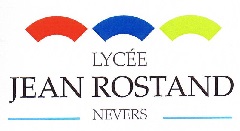 CE QUE JE DOIS CONNAITRE (utilisant l’informatique ou la calculette)EXEMPLE(S) « TYPES » et SAVOIRS FAIRES « TECHNIQUES » Quelques raccourcis clavier (Vous pouvez vous passer de ces raccourcis, mais ils ont l’avantage de fonctionner avec Excel, Calc et GeoGebra)Comment résoudre un problème d’affichage qui vous empêche de lire le nom complet d’un fichier ?Le clic droit étant désactivé pour les élèves dans l’explorateur, vous devez apprendre à sélectionner l’affichage « Liste »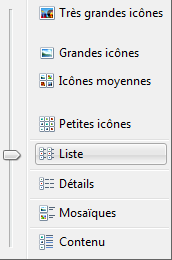 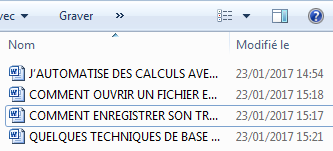 Revenir en arrièreCtrl + Z           AnnulerRevenir en avantCtrl + Y          RefaireCopierCtrl + CClic droit - copierCollerCtrl + VClic droit - collerCouperCtrl + XClic droit - couperEcraser son travailCtrl + S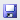 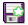 